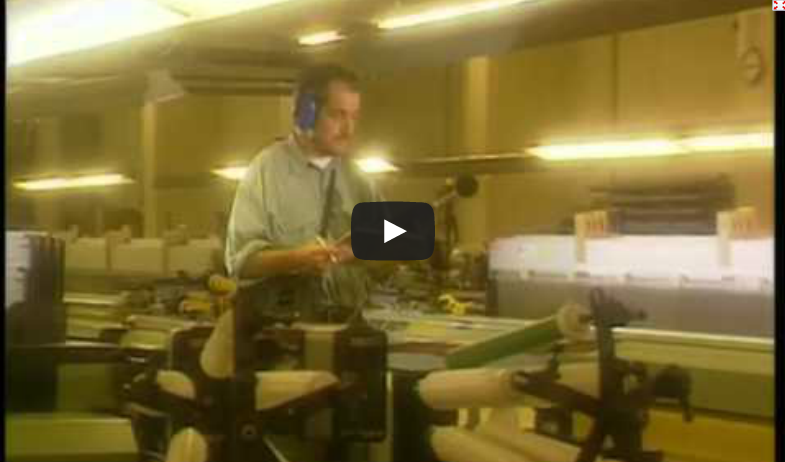 https://www.youtube.com/watch?feature=player_embedded&v=v4saS_jREJ4 Nimm mehrere Tage hinweg mindestens drei Lautstärkemessungen mit deinem Smartphone auf. Verwende dazu die App Sound Meter (Android), Decibel Ultra (iOS) oder Decibel Meter Free (Windows). Trage die Messungen mit Datum / Uhrzeit und Aufnahmeort in ein Tabellenkalkulationsblatt ein!Wenn du die Daten fertig gesammelt und eingetragen hast, erstelle mit einem Tabellenkalkulationsprogramm ein Säulendiagramm!Kopiere das vorhandene Tabellenkalkulationsblatt und sortiere deine Messungen nach vom kleinsten zum größten Wert (aufsteigend)!Kopiere das vorhandene Tabellenkalkulationsblatt und analysiere die Messungen! Wo waren die lautesten Messungen, wo die leisesten? Gibt es Zusammenhänge (Straßenbahn  Viele Leute  laute Umgebung)?Kopiere das vorhandene Tabellenkalkulationsblatt! Wie viele dieser Situationen hätten einen Gehörschutz im gewerblichen Arbeitsbereich vorgeschrieben (d.h. lauter als 80dB,  Berechnung durch ein Tabellenkalkulationsprogramm)
Erstelle einen Filter, der diese Zeilen herausfiltert!Kopiere das vorhandene Tabellenkalkulationsblatt.Berechne den durchschnittlichen Geräuschpegel je Situation (z.B. Bus - Schule - Straßenbahn - ...) und zeige die Durchschnittswerte in einem Diagramm deiner Wahl an!Speichere die Datei unter lautstaerkemessung_name und gib die Datei ab!